M  8.B                        18 .5.  -   22.5. Milí žáci,od paní učitelky Gregušové vím, že umíte používat google  classroom. Zkusíme to také, pokud se mi to nebude dařit, mějte se mnou trpělivost.Nové věci se učím stejně jako vy nové věci v matematice.Zkuste se tedy tento týden přihlásit do naší učebny Matematika  8. B přes váš gmail a pak tlačítko plus pomocí tohoto kódu:  7pfnm2uBudu vám tam dávat přípravy, řešení úkolů ke kontrole a zkusím i úkoly, otázky. A pokud nám to půjde, přidám i fyziku. 
Děkuji všem za spolupráci, pokud by vám přihlášení nešlo – je to stejný návod jaký vám dávala  paní učitelka  Gregušová, napište. Doufám, že v google učebně se objeví i jména těch, kteří pracují v utajení. Jitka MaradováKontrola řešení úkolu minulého  týdne:  x + 15 =21         x         = 21 – 15         x          = 6         L = x + 15 = 6 +15 = 21         P =21,  L = PB )      y – 35 = 40        y        = 40 + 35         y         = 75L = y – 35 = 75 – 35 = 40P = 40, L =  PC )       2a – 9 = a + 6           2a  - a = 6 + 9                 a = 15 L =    2 . a – 9 = 2 . 15 -9 =30 – 9 = 21P = a + 6 = 15 + 6 = 21, L = PD) 3a + 16 = a – 20       3a -  1a = -20 – 16   tady bylo nejvíce chyb                  2a = -36  / : 2                 a   =  - 18L =  3.a + 16 = 3 . ( -18) +16 = -54 + 16 = - 38P  = a – 20  = - 18 – 20 = - 38, L = P 7x +20 = 41  7x        = 41 – 20   7x        = 21  /  : 7      x   = 3 L = 7.x  + 20  = 7 . 3  + 20 = 21 + 20 = 41P = 4,  L = P 18.5.  Zápis do sešitu Řešení dalších typů rovnic Řešené příklady si do sešitu opíšete – netisknete – opakujete si postup.Př. 4    vzor řešení rovnic se zlomkemAby v rovnici nebyl zlomek, musíme ji vynásobit tím, co je ve jmenovateli zlomku, Pokud jsou v rovnici zlomky s různým jmenovatelem, násobíme společným jmenovatelem obou zlomkůnásobíme vše, co v rovnici je (jako ve vzoru)Př. 5    vzor řešení rovnic se závorkamiZávorky roznásobíme pomocí šipekPak už postupujeme jako u běžného řešení rovnic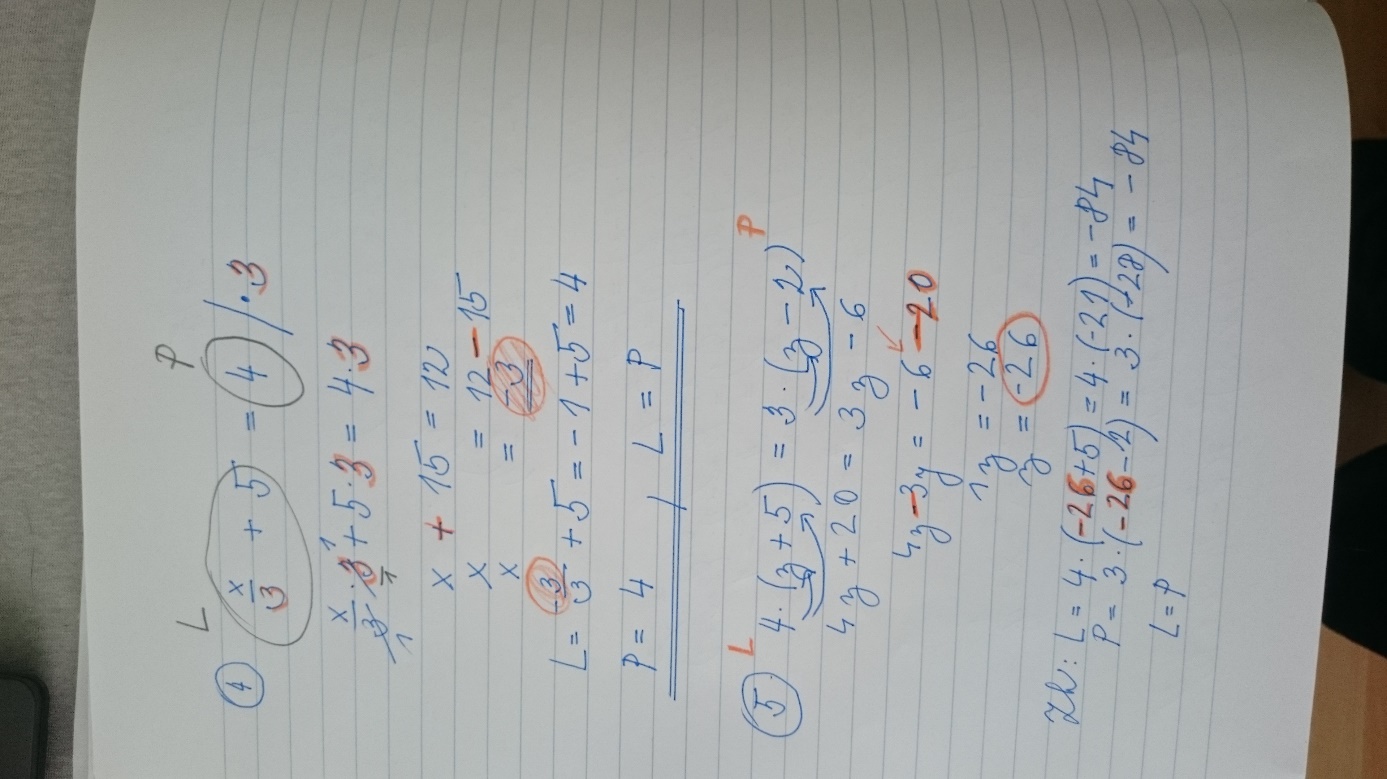 Př. 6  Vzor řešení – rovnice má zlomky s různým jmenovatelem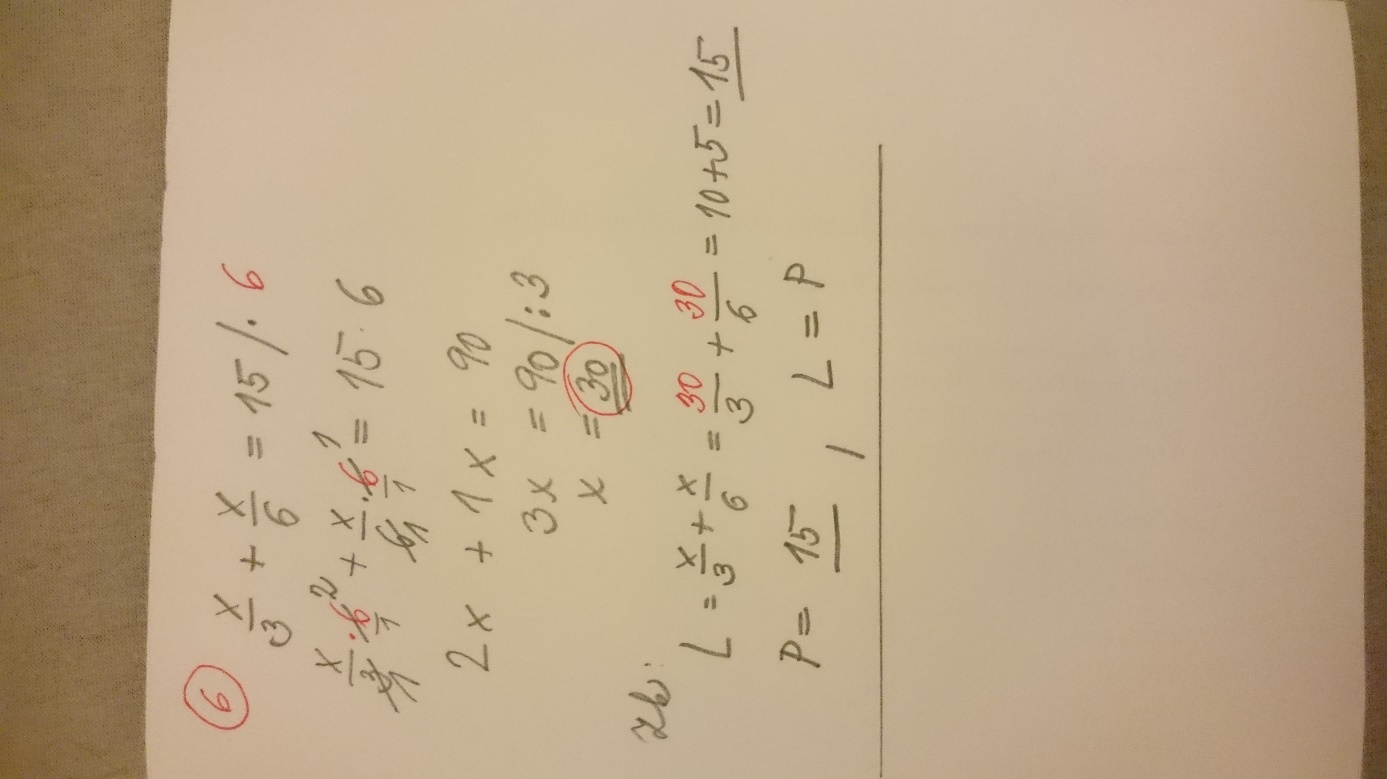 Řešení rovnic 19. 5. a 20. 5. mi posílejte, jak ho budete mít, můžete už i do google  classroom . Na konci příprav výsledky rovnic pro kontrolu – to, co by vám mělo vyjít.Po vás chci postup řešení. Podrobné řešení bude na webu a v učebně,  až uvidím, jak vám to jde, případně kde děláte chyby.V učebně budete mít zadané i další rovnice. 19.5.Procvičení rovnic se závorkou (podle vzoru př. 5)Rovnici opíšete, vyřešíteVýsledek dvakrát podtrhnoutZkouška Rovnice budou oddělené čarami podle pravítka 20.5.Procvičení rovnic se zlomkem  (podle vzoru př. 4 a př. 6) Každá rovnice bude mít řešení rovniceVýsledek dvakrát podtrhnoutZkouška Rovnice budou oddělené čarami podle pravítka, budou mít zkoušky  + 6  =   12     -  8 =  - 2     5 +   =  5    5  -   =  3Navíc:    + 4  = -5   1    ( nápověda :  násobíme 6)21.5. Odesíláte hotové výpočty rovnic a zkusíte si spočítat rovnici  s desetinnými čísly2,4 x  + 3 = 0,5x + 6,8 Pokud chcete procvičit ještě více:Učebnice str. 47 / 6A  (výsledky vzadu v učebnici)Co by vám mělo vyjít : Rovnice se zlomky Rovnice7 . ( x + 2)  =  6 . ( x – 5)8. ( y + 5 ) =  6 . ( y – 9 )5 . ( 6 + x ) = 2 . ( x + 3)2 . ( 5 – y) = 4 . ( 7 – y)RovniceVýsledekZkouška 7 .( x + 2)  = 6 . ( x – 5)x = - 44L = P = -2948.( y + 5 ) = 6 . ( y – 9 )y = - 47L = P = -3365 . ( 6 + x ) = 2 . ( x + 3)x = - 8L = P = -102 . ( 5 – y) = 4 . ( 7 – y)y = 9L = P = -8RovniceVýsledekZkouška    + 6  =   12x = 18L = P = 12     -  8 =  - 2y = 42L = P = -2     5 +   =  5x = 0L = P = 5       1  /  . 6x = 1,5L = P = 1    5  -   =  3y = 12L = P = 3   + 4  = - 5x = - 6L = P = -5